MISTROVSKÉ HALOVÉ SOUTĚŽE MORAVY A SLEZSKA 2024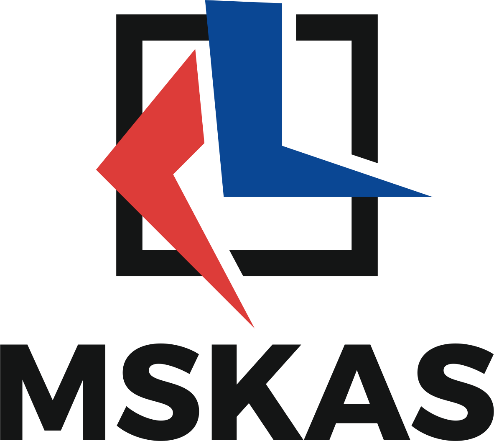 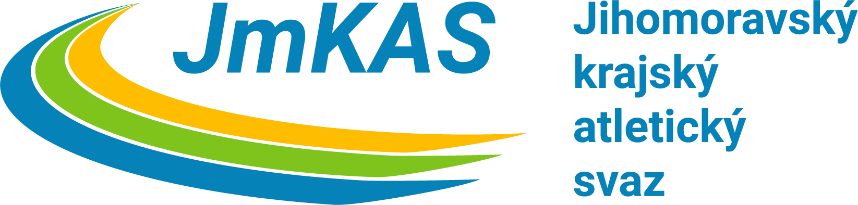 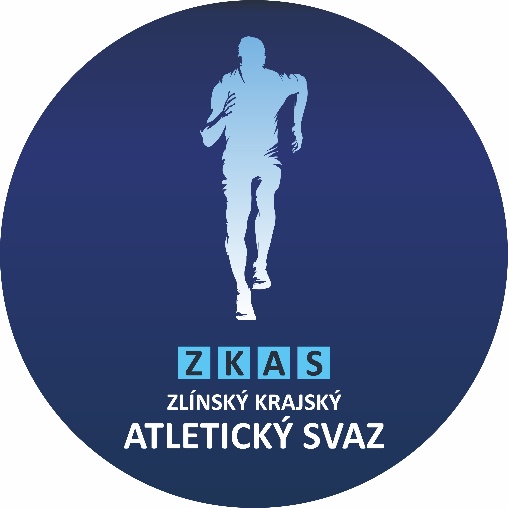 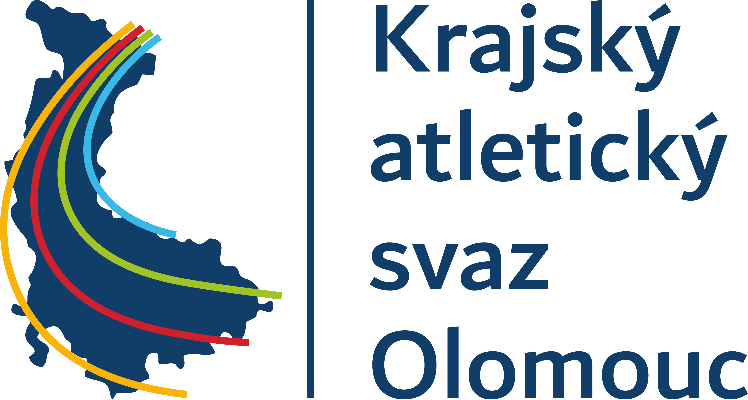 TERMÍNOVÁ LISTINA 2023-2024 - HALAProsinec 20239.12.2023		Ostrava			29. ročník vánoční laťky Hady9.12.2023		Ostrava			Otevřený vánoční přebor oddílů JAC Brno a BYAC Brno15.12.2023 		Olomouc		Vánoční hala žactva15.12.2023		Ostrava			Vánoční hala mladšího žactva16.12.2023		Olomouc		Vrhačský mítink16.12.2023		Otrokovice		Vánoční hala přípravek a žactva, cena ZL-KAS16.12.2023		Ostrava			Vánoční hala staršího žactvaLeden 20245.1.2024		Brno – Nový Lískovec	Halové klubové přebory starších přípravek – otevřené6.1.2024 		Ostrava			ZAHAJOVACÍ ZÁVODY společně s Polskem7.1.2024		Opava			Župní přebor všech kategorií11.1.2024 		Ostrava			SSK VÍTKOVICE trojboj ml. žactva uzavřený závod12.1.2024		Olomouc		Zahajovací závody staršího žactva12.1.2024		Brno – Nový Lískovec	Halové klubové přebory mladších přípravek – otevřené12.1.2024		Brno – Nový Lískovec	Uzavřený kontrolní halový závod mladšího žactva12.1.2024		Opava			Meziokresní přebory přípravek a žactva v běhu na 50 m13.1.2024		Ostrava			Přebor MSK dorost, junioři, dospělí17.1.2024		Opava			Meziokresní přebory přípravek a žactva v běhu na 60 m18.1.2024 		Ostrava			SSK VÍTKOVICE trojboj st. žactva uzavřený závod19.1.2024		Olomouc		Zahajovací závody mladšího žactva20.1.2024		Opava			Okresní přebory všech kategorií20.1.2024		Opava			Slezská laťka ve skoku vysokém20.1. – 21.1.2024 	Ostrava			MMaS víceboje všech kategorií20.1.2024		Ostrava			Veřejné závody I.21.1.2024		Opava			Slezská laťka ve skoku o tyči21.1. 2024		Ostrava			MMaS v chůzi21.1.2024		Ostrava			Veřejné závody II.23.1.2024 		Ostrava			Athletics Indoor Ostrava I.24.1.2024		Otrokovice		Otrokovický halový mítink24.1. 2024		Ostrava			 Mistrovství Slezska  - POLSKO24.1.2024		Opava			Meziokresní přebory přípravek a žactva ve skoku do dálky     26.1.2024 		Ostrava			Mistrovství JM kraje žactvo + vložené závody27.1.2024 		Ostrava			Přebor MSK mladšího a staršího žactva27.1.2024		Olomouc		Zahajovací závody dorost - dospělí28.1.2024 		Ostrava			Přebor OLK a ZLK žactva30.1.2024 		Ostrava			CZECH INDOOR GALA
Únor 20242.2.2024 		Ostrava			MMaS staršího žactva3.2.2024		Ostrava			MMaS dospělí4.2.2024 		Ostrava			Přebor Pardubického kraje dospělí10.2.2024 		Ostrava			MMaS mladšího žactva11.2.2024 		Ostrava			Přebory OLK a ZLK dorost,junioři,dospělí15.2.2024 		Ostrava			Athletics Indoor Ostrava II17.2. – 18.2.2024 	Ostrava			MČR muži ženy22.2.2024 		Ostrava			Youth Athletics Indoor Ostrava III24.2. – 25.2.2024 	Ostrava			MČR mládeže – gigantBřezen 20242.-3.3.2024		Praha			MČR žáků a žákyň6.3.2024 		Ostrava			Atletický přebor základních škol Ostrava-Jih9.3.2024		Valašské Meziříčí	Valašská laťka10.3.2024		Valašské Meziříčí	Malá Valašská laťka20.3.2024 		Ostrava			Pohybový festival mat.škol Ostrava-Jih23.3. 2024 		Ostrava			MČR vozíčkářiSPOLEČNÁ USTANOVENÍZákladní ustanovenízávodí se podle „Pravidel atletiky“ a ustanovení této brožury – omezení počtu disciplín a omezení v bězích se řídí nadřazenou brožurou soutěží ČASpořadatelem halových mistrovství Morava a Slezska (dále jen MMaS) je AK SSK Vítkovicemistrovství MMaS zajišťuje technicky včetně rozhodčích AK SSK VítkoviceVěkové kategorieMuži a ženy				2004 a staršíJunioři a juniorky			2005 - 2006Dorostenci a dorostenky		2007 - 2008Starší žáci a starší žákyně		2009 - 2010Mladší žáci a mladší žákyně		2011 – 2012Technická ustanovenízávodníci i závodnice musí startovat buď v oddílovém dresu (tílko a trenýrky, resp. kraťasy) nebo v oddílové kombinéze, pokud nemají závodníci spodní část dresu, lze tolerovat jednobarevné jiné trenýrky či kraťasy, vrchní část je, ale POVINNÁstart v jiném dresu nebo v jiné kombinéze není přípustný, za jiný dres, resp. jinou kombinézu se považuje i reprezentační dres nebo reprezentační kombinézana plochu závodiště bude povolen vstup pouze závodníkům právě probíhající disciplíny, po skončení disciplíny musí prostor závodiště neprodleně opustittrenéři mají vstup na plochu zakázán, při soutěži ve skoku vysokém a vrhu koulí mohou být ve vyhrazeném a ohraničeném prostoru u sektoru na protilehlé straně halytrenéři u skoku o tyči mohou být pouze při rozcvičení, sektor musí opustit nejpozději 10 minut před začátkem soutěžeProtesty a odvoláníprotesty týkající se výsledků nebo průběhu disciplíny musí být podány ústně hlavnímu rozhodčímu do 30 minut po úředním vyhlášení výsledků této disciplínypřípadné odvolání proti rozhodnutí hlavního rozhodčího se podává do 30 minut po rozhodnutí hlavního rozhodčího, písemně doložené vkladem ve výši 500 Kč, a to k jury, která se skládá z technického delegáta, ředitele závodů a hlavního rozhodčíhoprotesty vč. odvolání probíhají ve smyslu pravidla 8 Pravidel atletikypři zamítnutí odvolání propadá vklad ve prospěch pořadateleTituly a odměnyvítěz, resp. vítězka každé soutěže získává titul „Mistr Moravy a Slezska na rok 2024“ a obdrží medaili a diplomzávodníci, resp. závodnice, kteří se umístí na 2. a 3. místě, obdrží medaili a diplomk udělení mistrovského titulu je třeba, aby v disciplíně a kategorii startovali nejméně 2 závodníciHospodářské zabezpečení - úhradyzávodníci a závodnice startují na náklady mateřského oddílu nebo na náklady svojeStartovné Viz jednotlivá mistrovství.Startovné úhrada Startovné bude možné uhradit na tribuně pod rozhlasovou kabinou, a to hotově před zahájením závodu, proti platbě bude vystaven doklad o zaplacení. Závěrečná ustanovenípřípadné změny a doplňky těchto společných ustanovení může provádět jen SK MaSupřesnění těchto společných ustanovení je uvedeno v rozpisech jednotlivých mistrovstvípořadatel má právo upravit podle počtu prezentovaných závodníků a závodnic časový pořad mistrovství v hale tak, aby byl zajištěn hladký průběh závodůpoplatky za startovné jsou příjmy pořadateleobčané Ukrajiny startují v soutěžích jednotlivců mimo soutěž, nemají tak nárok na postup do finále v žádné disciplíně (viz směrnice ČAS č. 3/2022)ROZPISY HALOVÝCH SOUTĚŽÍ 2024Mistrovství Moravy a Slezska ve vícebojích a chůziPořadatel Z pověření moravských KAS technicky včetně rozhodčích zajišťuje AK SSK Vítkovice.Datum a místoSobota 20. ledna a neděle 21. ledna 2024, Ostrava – atletická hala, začátek vždy v 10:00 hodin.Vedoucí činovníciŘeditel závodů	Oldřich Zvolánek	Technický delegát	Lukáš VojtekHlavní rozhodčí	Rudolf Šimek	Hlavní rozhodčí chůze	Josef NejezchlebaZávodní kancelářBude otevřena v atletické hale od 8:30 hodin.Přihláškypodávají atletické oddíly přes webové stránky ČAS www.atletika.cz, otevření přihlášek - 11. ledna 2024, uzavření přihlášek - 18. ledna 2024 ve 20:00 hodintechnický delegát má právo přihlášku závodníka, resp. závodnice odmítnout z výkonnostních důvodů, a toto rozhodnutí je povinen oddílům oznámit do 19. ledna 2024 do 16:00 hodin na stránkách ČASve startovních listinách se bude pouze škrtat, nikoliv dopisovat přihláška startů po výše uvedeném uzavření přihlášek je možná do 12:00 hodin následujícího dne, a to technickému delegátovi závodu s poplatkem 3000 Kč za disciplínu (víceboj), v případě nízké výkonnosti tato přihláška nezaručuje účast v závoděStartujícíStartují registrovaní závodníci, kteří byli k účasti na mistrovství včas přihlášeni a zařazeni TD:starší žactvo	(roč. 2009 a 2010)dorost		(roč. 2007 a 2008)junioři		(roč. 2005 a 2006)dospělí		(roč. 2004 a starší)Omezení startuzávodníci ani závodnice nar. 2011 a mladší nemohou na mistrovství startovatnebudou akceptovány přihlášky ke startům v jednotlivých disciplínách vícebojů.SoutěžeMuži, junioři, dorostenci, starší žáci				sedmibojŽeny, juniorky, dorostenky, starší žákyně			pětibojMuži, junioři, dorostenci					5000m chůzeŽeny, juniorky, dorostenky, starší žákyně, starší žáci		3000m chůzeZákladní výšky a nasazování do běhůzákladní výšky ve skoku o tyči určí technický delegát po obdržení přihlášekzákladní výšky pro skok vysoký:muži – 152 cmjunioři – 152 cmdorostenci – 142 cmžáci – 132 cmženy – 132 cmjuniorky – 132 cmdorostenky – 125 cmžákyně – 125 cmnasazování do běhů a případné rozdělení startujících do skupin podle výkonnosti řídí technický delegátStartovné závodníci moravských krajů 500 Kč za jednodenní soutěž a 700 Kč za dvoudenní soutěžzávodníci ostatních krajů 700 Kč za jednodenní soutěž a 1000 Kč za dvoudenní soutěžcizinci 30 EUR jednodenní soutěž a 50 EUR dvoudenní soutěžv chodeckých disciplínách MMaS je startovné 300 KčStartovné úhradaStartovné bude možné uhradit na tribuně pod rozhlasovou kabinou, a to hotově před zahájením závodu, proti platbě bude vystaven doklad o zaplacení. Technická ustanovenína základě provedené konečné prezentace a dle průběhu jednotlivých soutěží si pořadatel vyhrazuje právo úpravy časového pořaduv případě velkého počtu startujících budou pro skok vysoký a skok daleký připraveny sektory v atletickém tunelupřebírání medailí a diplomů průběžně na tribuně pod rozhlasovou kabinouOrganizační opatření na plochu atletické haly mají přístup pouze startující závodníci a závodnicetrenéři mají přístup do vyhrazených prostor u skoku vysokého a vrhu koulítrenéři při skoku o tyči mohou být pouze při rozcvičení, sektor musí opustit nejpozději 10 minut před začátkem soutěžešatny jsou k dispozici v v přízemí atletické halysportovní obuv na přezutí pro vstup do haly je povinná, kontrola u vchodu nikoho nepustírozcvičování bude umožněno v atletickém tuneluvstup do haly pro závodníky a trenéry bude umožněn pouze hlavním vchodemosobní věci nenechávejte v šatnách, pořadatel za ně neručíVýsledky:Budou zveřejněny na stránkách ČAS www.atletika.cz.Informace:AK SSK Vítkovice, e-mail: ssk.vitkovice@volny.cz.Občerstvení:V průběhu závodu bude k dispozici bufet v prostorách haly.Časový pořad - sobota 20. 1. 2024Časový pořad - neděle 21. 1. 2024Mistrovství Moravy a Slezska staršího žactvaPořadatel Z pověření moravských KAS technicky včetně rozhodčích zajišťuje AK SSK Vítkovice.Datum a místoPátek 2. února 2024, Ostrava – atletická hala, začátek v 10:00 hodin.Vedoucí činovníciŘeditel závodů	Oldřich Zvolánek	Technický delegát	Petr FlanderkaHlavní rozhodčí	Renata KubalováZávodní kancelářBude otevřena v atletické hale od 8:30 hodin.Přihláškypodávají atletické oddíly a kluby moravskoslezského, olomouckého, zlínského a jihomoravského kraje přes webové stránky ČAS www.atletika.cz; otevření přihlášek je 24. ledna 2024, uzavření je 31. ledna 2024 ve 20:00 hodin,technický delegát má právo přihlášku závodníka, resp. závodnice odmítnout z výkonnostních důvodů (vybere maximálně 72 závodníků a závodnic v bězích  a maximálně 40 závodníků a závodnic v technických disciplínách) a seznam nevybraných závodníků a závodnic zveřejní do 1. února 2024 do 16:00 hodin na stránkách ČASve startovních listinách se bude pouze škrtat, nikoliv dopisovatpřihláška startů po výše uvedeném uzavření přihlášek je možná do 12:00 hodin následujícího dne, a to technickému delegátovi závodu s poplatkem 3000 Kč za disciplínu (víceboj), v případě nízké výkonnosti tato přihláška nezaručuje účast v závoděStartujícíStartují registrovaní závodníci, kteří byli k účasti na mistrovství včas přihlášeni, zařazeni TD: členové oddílu či klubu MaS - starší žactvo (roč. 2009 a 2010)členové oddílů či klubů MaS – mladší žactvo (roč. 2011-2012) – běh na 3000 m, skok o tyčiOmezení startuzávodníci, resp. závodnice mohou startovat ve dvou individuálních disciplínách a v nich pouze v jednom běhu na tratích 300 m a delších a štafetě, počet disciplín se řídí soutěžní brožurou ČASzávodníci, resp. závodnice nar. 2011 a mladší nemohou na mistrovství startovat (kromě výjimky v běhu na 3000 m a skoku o tyči)závodníci, resp. závodnice z jiných, než moravských krajů nemohou na mistrovství startovatSoutěžeStarší žáci: 60m, 150m, 300m, 800m, 1500m, 3000m, 60m př., 4 x 200m, tyč, dálka, výška, kouleStarší žákyně: 60m, 150m, 300m, 800m, 1500m, 60m př., 4 x 200m, tyč, dálka, výška, kouleZákladní výšky a nasazování do běhůZákladní výšky ve skoku o tyči určí technický delegát po obdržení přihlášek. Nasazování do běhů řídí technický delegát.Základní výšky skok vysoký:starší žáci – 138 cmstarší žákyně – 131 cmStartovné Dle rozhodnutí SK MaS činí startovné 300 Kč za přihlášeného závodníkaStartovné úhradaStartovné bude možné uhradit na tribuně pod rozhlasovou kabinou, a to hotově před zahájením závodu, proti platbě bude vystaven doklad o zaplacení.Technická ustanovenína základě provedené konečné prezentace a dle průběhu jednotlivých soutěží si pořadatel vyhrazuje právo úpravy časového pořaduna základě provedené konečné prezentace může dojít k přesunu některých skupin ve skoku dalekém a skoku vysokém do atletického tuneludo finále v bězích na 60 m a 60 m př. postupuje vždy 8 závodníků či závodnic /FA/ + 8 závodníků či závodnic  /FB/ dle postupového klíče, který stanoví TD. přebírání medailí a diplomů průběžně na tribuně pod rozhlasovou kabinouOrganizační opatření na plochu atletické haly mají přístup pouze startující závodníci a závodnicetrenéři mají přístup do vyhrazených prostor u skoku vysokého a vrhu koulítrenéři při skoku o tyči mohou být pouze při rozcvičení, sektor musí opustit nejpozději 10 minut před začátkem soutěžešatny jsou k dispozici v přízemí atletické halysportovní obuv na přezutí pro vstup do haly je povinná, kontrola u vchodu nikoho nepustírozcvičování je umožněno pouze v atletickém tuneluvstup do haly pro závodníky a trenéry pouze je hlavním vchodemosobní věci nenechávejte v šatnách, pořadatel za ně neručíVýsledky:Budou zveřejněny na stránkách ČAS www.atletika.cz.Informace:AK SSK Vítkovice, e-mail: ssk.vitkovice@volny.cz.Občerstvení:V průběhu závodu bude k dispozici bufet v prostorách haly.Časový pořad10.00	60m př. žky R		tyč žci				výška žci		koule žci10.15	60m př. žci R10.30	60m žky R10.55	60m žci R				dálka žky					11.20	60m př. žky F									11.30	60m př. žci F									koule žky11.40	60m žky F		tyč žky				11.50	60m žci F12.00	800m žky12.15	800m žci						výška žky12.30	300m žky12.50	300m žci				dálka žci13.10	3000m žci			13.30	1500m žky13.45	1500m žci14.00	150m žky14.25	150m žci14.50	4x200m žky15.10	4x200m žciMistrovství Moravy a Slezska dorostenců, juniorů a dospělýchPořadatel Z pověření moravských KAS technicky včetně rozhodčích zajišťuje AK SSK Vítkovice.Datum a místoSobota 3 února 2024, Ostrava – atletická hala, začátek v 10:00 hodin.Vedoucí činovníciŘeditel závodů	Oldřich Zvolánek	Technický delegát	Lukáš VojtekHlavní rozhodčí	Marcel ŠtefekZávodní kancelářBude otevřena v atletické hale od 8:30 hodin.Přihláškypodávají atletické oddíly a kluby moravskoslezského, olomouckého, zlínského a jihomoravského kraje přes webové stránky ČAS www.atletika.cz, otevření přihlášek je od 25. ledna 2024, uzavření je 1. února 2024 ve 20:00 hodintechnický delegát má právo přihlášku závodníka, resp. závodnice odmítnout z výkonnostních důvodů, seznam nevybraných závodníků a závodnic zveřejní do 2. února 2024 do 16:00 hodin na stránkách ČASve startovních listinách se bude pouze škrtat, nikoliv dopisovatpřihláška startů po výše uvedeném uzavření přihlášek je možná do 12:00 hodin následujícího dne, a to technickému delegátovi závodu s poplatkem 3000 Kč za disciplínu (víceboj), v případě nízké výkonnosti tato přihláška nezaručuje účast v závoděStartujícíStartují registrovaní závodníci, kteří byli k účasti na mistrovství včas přihlášeni, zařazeni TD:dorost (roč. 2007 a 2008)junioři (roč. 2005 a 2006)dospělí (roč. 2004 a starší)Omezení startuzávodníci, resp. závodnice, nar. 2007 - 2008 mohou být přihlášeni pouze k jednomu běhu na tratích 800 m a delších konaných v jeden denzávodníci, resp. závodnice nar. 2009 a mladší nemohou na mistrovství startovat(v individuálních soutěžích je přípustný start jen ve své věkové kategorii, ve štafetách pak mohou startovat v kategoriích dospělých i kategorie juniorů a dorostu, u juniorů a juniorek i dorostenci a dorostenky a v kategoriích dorostenců a dorostenek i starší žáci a starší žákyně, ve všech případech však nejvýše 2 v jedné štafetě)SoutěžeDorostenci: 60m, 200m, 400m, 800m, 1500m, 3000m, 60m př., 4 x 200m, tyč, dálka, trojskok, výška, kouleDorostenky: 60m, 200m, 400m, 800m, 1500m, 3000m, 60m př., 4 x 200m, tyč, dálka, trojskok, výška, kouleJunioři: 60m, 200m, 400m, 800m, 1500m, 3000m, 60m př., 4 x 200m, tyč, dálka, trojskok, výška, kouleJuniorky: 60m, 200m, 400m, 800m, 1500m, 3000m, 60m př., 4 x 200m, tyč, dálka, trojskok, výška, kouleMuži: 60m, 200m, 400m, 800m, 1500m, 3000m, 60m př., 4 x 200m, tyč, dálka, trojskok, výška, kouleŽeny: 60m, 200m, 400m, 800m, 1500m, 3000m, 60m př., 4 x 200m, tyč, dálka, trojskok, výška, kouleZákladní výšky a nasazování do běhůZákladní výšky ve skoku o tyči určí technický delegát po obdržení přihlášek. Nasazování do běhů řídí technický delegát.Základní výšky skok vysoký:muži, junioři, dorostenci  – 152 cmženy, juniorky, dorostenky – 134 cmStartovné Dle rozhodnutí SK MaS činí startovné 300 Kč za přihlášeného závodníka z moravských krajůStartovné za závodníka či závodnici z mimo moravských krajů  činní 300 Kč za každou disciplínuStartovné cizinců činní 15 EUR za každou disciplínu. Kdo nebude mít zaplaceno, nemá na start v jakékoliv disciplíně právo. Startovné úhradaStartovné bude možné uhradit na tribuně pod rozhlasovou kabinou, a to hotově před zahájením závodu, proti platbě bude vystaven doklad o zaplacení. Technická ustanovenína základě provedené konečné prezentace a dle průběhu jednotlivých soutěží si pořadatel vyhrazuje právo úpravy časového pořaduna základě provedené konečné prezentace může dojít k přesunu některých skupin ve skoku dalekém a skoku vysokém do atletického tuneludo finále v bězích na 60 m a 60 m př. postupuje vždy 8 závodníků či závodnic /FA/ + 8 závodníků či závodnic  /FB/ dle postupového klíče, který stanoví TD. při společném závodu více kategorií v trojskoku, kouli a dálce postupuje do finále podle pravidel vždy maximálně 8 závodníků či závodnic v každé kategoriicizí státní příslušníci a závodníci jiných krajů, mají právo na start u běžeckých disciplín pouze v rozběhu, bez nároku na postup do finále, ve skoku dalekém, trojskoku a kouli mohou absolvovat pouze 3 pokusypřebírání medailí a diplomů průběžně na tribuně pod rozhlasovou kabinouOrganizační opatření na plochu atletické haly mají přístup pouze startující závodníci a závodnicetrenéři mají přístup do vyhrazených prostor u skoku vysokého a vrhu koulítrenéři při skoku o tyči mohou být pouze při rozcvičení, sektor musí opustit nejpozději 10 minut před začátkem soutěžešatny jsou k dispozici v v přízemí atletické haly,sportovní obuv na přezutí pro vstup do haly povinná, kontrola u vchodu nikoho nepustí,rozcvičování v atletickém tunelu,vstup do haly pro závodníky a trenéry pouze hlavním vchodemosobní věci nenechávejte v šatnách, pořadatel za ně neručí.Výsledky:Budou zveřejněny na stránkách ČAS www.atletika.cz.Informace:AK SSK Vítkovice, e-mail: ssk.vitkovice@volny.cz.Občerstvení:V průběhu závodu bude k dispozici bufet v prostorách haly.Časový pořad10.00	3000m Ž+Jky+Dky		tyč M+Jři+Dci		dálka Dci		koule Dky10.15	3000m Dci10.30	3000m M+Jři10.45	60m př. Dky R10.55	60m př. Ž+Jky R								koule Ž+Jky11.05	60m př. Dci R11.15	60m př. Jři R11.25	60m př. M R						dálka Ž+Jky11.35	60m Dky R11.50	60m Jky R12.00	60m Ž R									koule Dci12.10	60m Dci R12.25	60m Jři R			tyč Ž+Jky+Dky		dálka Dky12.35	60m M R12.45	800m Dky			výška Ž+Jky+Dky12.55	800m Ž+Jky13.05	800m Dci									koule Jři13.15	800m M+Jři13.30	60m př. Dky F13.40	60m př. Ž+Jky F					dálka M+Jři13.50	60m př. Dci F14.00	60m př. Jři F									koule M14.10	60m př. M F14.20	60m Dky F14.25	60m Jky F14.30	60m Ž F14.35	60m Dci F14.40	60m Jři F14.45	60m M F14.55	400m Dky			výška M+Jři+Dci15.05	400m Jky						trojskok Ž+Jky+Dky15.15	400m Ž15.25	400m Dci15.35	400m Jři15.45	400m M16.00	1500m Ž+Jky+Dky16.10	1500m Dci16.20	1500m M+Jři16.35	200m Dky						trojskok M+Jři+Dci16.50	200m Ž+Jky17.00	200m Dci17.20	200m Jři17.30	200m M17.45	4x200m Ž+Jky+Dky17.55	4x200m M+Jři+DciMistrovství Moravy a Slezskamladšího žactvaPořadatel Z pověření moravských KAS technicky včetně rozhodčích zajišťuje AK SSK Vítkovice.Datum a místoSobota 10. února 2024, Ostrava – atletická hala, začátek v 10:00 hodin.Vedoucí činovníciŘeditel závodů	Oldřich Zvolánek	Technický delegát	Miroslav MařádekHlavní rozhodčí	Jana VáclavkováZávodní kancelářBude otevřena v atletické hale od 8:30 hodin.Přihláškypodávají atletické oddíly a kluby moravskoslezského, olomouckého, zlínského a jihomoravského kraje přes webové stránky ČAS www.atletika.cz; otevření přihlášek je 2. února 2024, uzavření je 
8. února 2024 ve 20:00 hodintechnický delegát má právo přihlášku závodníka, resp. závodnice odmítnout z výkonnostních důvodů (vybere maximálně 72 závodníků a závodnic v bězích  a maximálně 40 závodníků a závodnic v technických disciplínách) a seznam nevybraných závodníků a závodnic zveřejní do 9. února 2024 do 16:00 hodin na stránkách ČASve startovních listinách se bude pouze škrtat, nikoliv dopisovatpřihláška startů po výše uvedeném uzavření přihlášek je možná do 12:00 hodin následujícího dne, a to technickému delegátovi závodu s poplatkem 3000 Kč za disciplínu (víceboj), v případě nízké výkonnosti tato přihláška nezaručuje účast v závoděStartujícíStartují registrovaní závodníci, kteří byli k účasti na mistrovství včas přihlášeni a zařazeni TD:členové MaS - mladší žactvo (roč. 2011 a 2012)Omezení startuzávodníci, resp. závodnice mohou startovat ve dvou individuálních disciplínách (v nich pouze v jednom běhu na tratích 300 m a delších) a ve štafetězávodníci, resp. závodnice nar. 2013 a mladší nemohou na mistrovství startovatzávodníci, resp. závodnice z jiných, než moravských krajů nemohou na mistrovství startovatSoutěžeMladší žáci: 60m, 150m, 300m, 800m, 1500m, 60m př., dálka, výška, kouleMladší žákyně: 60m, 150m, 300m, 800m, 1500m, 60m př., dálka, výška, kouleMIX - 2 holky + 2 kluci – 4 x 200m, pořadí jednotlivých úseků je libovolnéNasazování do běhůNasazování do běhů řídí technický delegát.Startovné Dle rozhodnutí SK MaS činí startovné 300,- Kč za přihlášeného závodníka.Startovné úhradaStartovné bude možné uhradit na tribuně pod rozhlasovou kabinou, a to hotově před zahájením závodu, proti platbě bude vystaven doklad o zaplacení.Technická ustanovenína základě provedené konečné prezentace a dle průběhu jednotlivých soutěží si pořadatel vyhrazuje právo úpravy časového pořadu,na základě provedené konečné prezentace může dojít k přesunu některých skupin ve skoku dalekém a skoku vysokém do atletického tuneludo finále v bězích na 60 m a 60 m př. postupuje vždy 8 závodníků či závodnic /FA/ + 8 závodníků či závodnic  /FB/ dle postupového klíče, který stanoví TD. přebírání medailí a diplomů průběžně na tribuně pod rozhlasovou kabinou.základní výšky pro skok vysoký:mladší žáci – 114 cmmladší žákyně – 114 cmOrganizační opatření na plochu atletické haly mají přístup pouze startující závodníci a závodnicetrenéři mají přístup do vyhrazených prostor u skoku vysokého a vrhu koulíšatny jsou k dispozici v v přízemí atletické halysportovní obuv na přezutí pro vstup do haly povinná, kontrola u vchodu nikoho nepustírozcvičování v atletickém tuneluvstup do haly pro závodníky a trenéry pouze hlavním vchodemosobní věci nenechávejte v šatnách, pořadatel za ně neručíVýsledky:Budou zveřejněny na stránkách ČAS www.atletika.cz.Informace:AK SSK Vítkovice, e-mail: ssk.vitkovice@volny.cz.Občerstvení:V průběhu závodu bude k dispozici bufet v prostorách haly.Časový pořad10.00	60m př. žky R					výška žky		koule žci10.15	60m př. žci R10.30	60m žky R10.55	60m žci R								11.20	60m př. žky F		dálka žky 		   			koule žky11.30	60m př. žci F11.40	60m žky F					výška žci11.50	60m žci F12.00	800m žky12.15	800m žci12.30	300m žky12.50	300m žci		dálka žci13.10	1500m žky13.25	1500m žci13.40	150m žky14.05	150m žci14.30	4x200m MIX (2žci + 2žky)10:0060 m M10:1060 m JŘI10:2060 m DCI10:3060 m ŽCI10:4511:0060 mpřek Ž+JKYDálka M+JŔI11:2011:3011:45Výška Ž+JKY12:0060 mpřek DKY12:15Dálka DCI + ŽCI12:30Koule M+JŘI12:4513:0013:15Výška DKY13:3013:45Koule Dci+Žci14:0014:1514:3014:4515:00Koule Ž+JKY15:1515:30Výška M+JŘI15:4516:00Dálka Ž+JKY16:15Koule DKY16:3016:4517:00Výška DCI+ŽCI17:1517:30800 m Ž+JKYDálka DKY17:4518:0018:1518:3018:4519:00800 m DKY10:0060 mpřek ŽKY10:1510:3060 mpřek M10:4560 mpřek JŘI11:0060 mpřek DCIVýška ŽKY11:1560 mpřek ŽCI11:30Chůze 3000 m ŽKY+ŽCISkok o tyči sk do 33011:4512:00Chůze 3000 m Ž+JKY+DKY12:1512:30Chůze 5000 M+JŘI+DCI12:4513:0013:1513:30Koule ŽKYSkok o tyči sk od 33013:4514:0014:1514:3014:4515:0015:15Dálka ŽKY15:301000 m dle ukončení15:4516:0016:1516:3016:45